Внимание конкурс!                    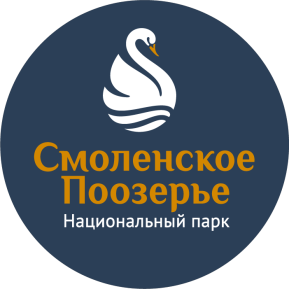 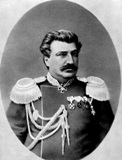  ПОЛОЖЕНИЕ
о проведении областного детского конкурса, посвященного Н.М.ПржевальскомуВ 2024 году отмечается 185 лет со дня рождения нашего знаменитого земляка, одного из самых известных в мире путешественников-первооткрывателей Николая Михайловича Пржевальского.В рамках этого юбилея национальный парк «Смоленское Поозерье» объявляет областной детский творческий конкурс, посвященный славному исследователю Центральной Азии - Н.М.Пржевальскому.Конкурс детских рисунков «Жизнь великого путешественника»         Конкурс посвящен ученому, натуралисту, исследователю, путешественнику - Николаю Михайловичу Пржевальскому, его экспедиционной деятельности и открытиям!На конкурс принимаются рисунки, изображающие природу, животных, места их обитания, открытые и изученные великим исследователем Средней Азии. Просим педагогов, проводящих этот конкурс, обязательно рассказывать детям о жизни и открытиях великого путешественника Николая Михайловича Пржевальского.В конкурсе могут принять участие школьники 1-11 кл., учащиеся учреждений дополнительного образования детей, коллективы (кружки, клубы, классы и т.д.).Требования к рисункам:рисунки должны соответствовать заявленной теме и посвящены любым открытиям Н.М. Пржевальского во время его экспедиций; размер листа – не более 30х40 см (формат А3); не принимаются рисунки в электронном виде; рисунок должен быть самостоятельной и индивидуальной работой ребенка; каждая работа должна быть обязательно подписана с обратной стороны: Внимание! Сведения об авторе указываются только на обратной стороне, чтобы не портить сам рисунок!присланные работы не возвращаются; рисунки должны быть отправлены в ФГБУ «НП «Смоленское Поозерье»  
строго        до 30 марта 2024 г. по адресу:216270 Смоленская область, Демидовский р-н,пос. Пржевальское, ул. Гуревича, д. 19национальный парк «Смоленское Поозерье»отдел экологического просвещенияИтоги конкурса будут подведены до 5 апреля 2024 года. Победители получат дипломы и призы. Список победителей будет размещен на официальном сайте национального парка http://www.poozerie.ru/ и официальных страницах: Вконтакте https://vk.com/smolensk_lakeland, Одноклассники https://ok.ru/group/70000002379921, в группе в Телеграмм https://web.telegram.org/a/#-1001583327293.Национальный парк «Смоленское Поозерье» оставляет за собой право использовать рисунки на выставках, в печатной продукции, социальной рекламе и т.п.Контактный телефон: (48147) 2-62-04  Ирина Кунгурякова.Название рисункаИмя и фамилия автораВозраст (класс)Город или посёлок, 
где живёт ребёнокОбразовательное учреждениеГод2024